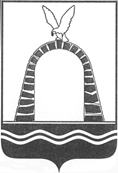 АДМИНИСТРАЦИЯ ГОРОДА БАТАЙСКАПОСТАНОВЛЕНИЕ от 13.01.2023 № 23г. БатайскОб утверждении Порядка сообщения муниципальными служащими Администрации города Батайска, отраслевых (функциональных) органов Администрации города Батайска  о возникновении личной заинтересованности при исполнении должностных обязанностей, которая приводит или может привести к конфликту интересовВ соответствии с Федеральным законом от 25.12.2008 № 273-ФЗ                       «О противодействии коррупции», Федеральным законом от 02.03.2007                № 25-ФЗ «О муниципальной службе в Российской Федерации»,             руководствуясь Уставом муниципального образования «Город Батайск», Администрация города Батайска постановляет:1. Утвердить Порядок сообщения муниципальными служащими Администрации города Батайска, отраслевых (функциональных) органов Администрации города Батайска о возникновении личной заинтересованности при исполнении должностных обязанностей, которая приводит или может привести к конфликту интересов, согласно приложению к настоящему постановлению.     2. Настоящее постановление вступает в силу со дня его официального опубликования.3. Контроль за исполнением настоящего постановления возложить                   на заместителя главы Администрации города Батайска по внутренней политике Ермилову Т.Г.Глава Администрациигорода Батайска                                                                                   Р.П. ВолошинПостановление вносит  отдел по  взаимодействию  с правоохранительными  органами, казачеством и  профилактики  коррупционных правонарушений Администрации города Батайска                ПОРЯДОКсообщения муниципальными служащими Администрации города  Батайска, отраслевых (функциональных) органов Администрации города Батайска                                о возникновении личной заинтересованности при исполнении должностных обязанностей, которая приводит или может привести к конфликту интересовНастоящий Порядок разработан в соответствии с Федеральным законом от 02.03.2007 № 25-ФЗ «О муниципальной службе в Российской Федерации» (далее Федеральный закон от 02.03.2007 № 25-ФЗ), Федеральным законом от 25.12.2008 № 273-ФЗ «О противодействии коррупции» (далее   –   Федеральный   закон от 25.12.2008 № 273-ФЗ)                     и устанавливает процедуру сообщения муниципальными служащими Администрации города Батайска, отраслевых (функциональных) органов Администрации города Батайска за исключением муниципального служащего, замещающего должность главы Администрации города Батайска, о возникновении личной заинтересованности при исполнении должностных обязанностей, которая приводит или может привести к конфликту интересов.Для целей настоящего Порядка используются понятия «конфликт интересов» и «личная заинтересованность», установленные статьей                        10 Федерального закона от 25.12.2008 № 273-ФЗ.Муниципальные служащие Администрации города Батайска, отраслевых (функциональных) органов Администрации города Батайска                              обязаны   сообщать   о   возникновении   личной   заинтересованности при исполнении должностных обязанностей, которая приводит или может привести к конфликту интересов, и принимать меры по предотвращению подобного конфликта.Сообщение   оформляется   в   письменной   форме   в   виде   уведомления о возникновении личной заинтересованности при осуществлении должностных обязанностей, которая приводит или может привести к конфликту интересов (далее уведомление), по форме согласно приложению № 1 к настоящему Порядку и направляется главе Администрации города Батайска. Уведомление должно быть лично подписано муниципальным служащим Администрации города Батайска, отраслевого (функционального) органа Администрации города Батайска с указанием даты его составления.Уведомление должно быть направлено не позднее трех рабочих дней, следующих за днем, когда муниципальному служащему Администрации города Батайска, отраслевого (функционального) органа Администрации города Батайска стало известно о возникновении личной заинтересованности при исполнении должностных обязанностей, которая приводит или может привести к конфликту интересов.К   уведомлению    могут    прилагаться    материалы,    имеющие    отношение к обстоятельствам, послужившим основанием для его подготовки.Уведомление подлежит регистрации в журнале регистрации уведомлений о возникновении личной заинтересованности при исполнении должностных обязанностей, которая приводит или может привести               к конфликту интересов, по форме согласно приложению № 2 к настоящему Порядку (далее – журнал) в день его получения.Копия уведомления с отметкой о регистрации в течение двух рабочих дней со дня его регистрации выдается муниципальному служащему Администрации города Батайска, отраслевого (функционального) органа Администрации города Батайска под роспись в журнале, либо направляется по почте, о чем в журнале делается отметка.9. Рассмотрение уведомления осуществляется комиссией по соблюдению требований к служебному поведению муниципальных служащих Администрации города Батайска и органов Администрации города Батайска и урегулированию конфликтов интересов (далее – комиссия).      10. Уведомление должно быть направлено в комиссию в течение трех   рабочих дней со дня его регистрации в журнале.   11. Уведомление должно быть рассмотрено комиссией в течение                       15 рабочих дней со дня его поступления.      12. По итогам рассмотрения уведомления   комиссия   принимает   одно из следующих решений:признать, что при исполнении муниципальным служащим Администрации города Батайска, отраслевого (функционального) органа Администрации города Батайска должностных обязанностей конфликт интересов отсутствует;признать, что при исполнении муниципальным служащим Администрации города Батайска, отраслевого (функционального) органа Администрации города Батайска должностных обязанностей личная заинтересованность приводит или может привести к конфликту интересов;признать, что муниципальный служащий Администрации города Батайска, отраслевого (функционального) органа Администрации города Батайска не соблюдал требования об урегулировании конфликта интересов.13. В случае принятия решения, предусмотренного подпунктом                      2 пункта 11 настоящего Порядка, комиссия рекомендует муниципальному служащему Администрации города Батайска, отраслевого (функционального) органа Администрации города Батайска принять меры по урегулированию конфликта интересов или по недопущению его возникновения.14. В случае принятия решения, предусмотренного подпунктом                       3 пункта 11 настоящего Порядка, комиссия рекомендует:1) главе Администрации города Батайска применить                                       к муниципальному служащему Администрации города Батайска меры ответственности, предусмотренные Федеральным законом от 02.03.2007                      № 25-ФЗ;2) руководителю отраслевого (функционального) органа Администрации города Батайска применить к муниципальному служащему отраслевого (функционального) органа Администрации города Батайска меры ответственности, предусмотренные Федеральным законом                                от 02.03.2007 № 25-ФЗ.     15. Порядок проведения заседания комиссии и порядок принятия решения по итогам заседания комиссии определяются муниципальным правовым актом, регулирующим порядок деятельности комиссии. Начальник общего отдела Администрации города Батайска 			                   В.С. Мирошникова5                                                                        Приложение № 1к Порядку сообщения муниципальными служащими Администрации города Батайска о возникновении личной заинтересованности при исполнении должностных обязанностей, которая приводит или может привести                          к конфликту интересовГлаве Администрации       города Батайска(Ф.И.О.)от  	(Ф.И.О., замещаемая должность)УВЕДОМЛЕНИЕо возникновении личной заинтересованности при исполнении должностных обязанностей, которая приводит или может привести к конфликту интересовВ соответствии с пунктом 11 части 1 статьи 12 Федерального закона от 02.03.2007 № 25-ФЗ «О муниципальной службе в Российской Федерации» сообщаю о возникновении у меня личной заинтересованности при исполнении должностных обязанностей, которая приводит (может привести)1 к конфликту интересов.Обстоятельства, являющиеся основанием возникновения личной заинтересованности:  	Должностные	обязанности,	на	исполнение	которых	влияет	или	можетповлиять личная заинтересованность: 	Предлагаемые меры по предотвращению или урегулированию конфликтаинтересов:  	Намереваюсь (не намереваюсь)1 лично присутствовать на заседании комиссиипри рассмотрении настоящего уведомления.Приложение: на	л. в 1 экз.(подпись)«	»	20	г.1 Нужное подчеркнуть                           6Приложение № 2к Порядку сообщения муниципальными служащими Администрации города Батайска, отраслевых (функциональных) органов Администрации города Батайска о возникновении личной заинтересованности при исполнении должностных обязанностей, которая приводит или может привести                        к конфликту интересовЖУРНАЛрегистрации уведомлений о возникновении личной заинтересованности при исполнении должностных обязанностей, которая приводит или может привести к конфликту интересов                  Приложение                   к постановлению                Администрации                  города Батайска               от 13.01.2023 № 23№ п/пРегистра ционный номер уведомле нияДата регистра ции уведомле нияУведомление представленоУведомление представленоУведомление зарегистрированоУведомление зарегистрированоУведомление зарегистрированоОтметка о получении либо направлении копии уведомления по почте№ п/пРегистра ционный номер уведомле нияДата регистра ции уведомле нияФ.И.О.должностьФ.И.О.должностьподпись123456789